	В соответствии с Федеральным законом от  21 декабря 1994 г. № 68-ФЗ «О защите населения и территорий от чрезвычайных ситуаций природного и техногенного характера», постановлением Правительства Российской Федерации от 10 ноября 1996 г. № 1340 «О Порядке создания и использования резервов материальных ресурсов для ликвидации чрезвычайных ситуаций природного и техногенного характера»,   в целях своевременного и качественного обеспечения мероприятий по ликвидации чрезвычайных ситуаций и защите населения на территории Канашского муниципального округа Чувашской Республики, Администрация Канашского муниципального округа Чувашской Республики  п о с т а н о в л я е т:1.Утвердить:Порядок создания, хранения, использования и восполнения резерва материальных ресурсов для ликвидации чрезвычайных ситуаций в Канашском муниципальном округе Чувашской Республики (Приложение № 1);Номенклатуру и объемы резерва материальных ресурсов для ликвидации чрезвычайных ситуаций в Канашском муниципальном округе Чувашской Республики (Приложение № 2).2. Рекомендовать руководителям предприятий, организаций, независимо от              организационно - правовой формы и формы собственности, осуществляющим деятельность на территории Канашского муниципального округа Чувашской Республики, организовать работу по созданию, накоплению и хранению запасов в целях обеспечения защиты населения Канашского муниципального округа Чувашской Республики и выполнения мероприятий по ликвидации чрезвычайных ситуаций, в соответствии с действующим законодательством.3. Признать утратившими силу: постановление администрации Канашского района Чувашской Республики от 23 июля 2013 года № 372 «О порядке создания, хранения, использования и восполнения резерва материальных ресурсов для ликвидации чрезвычайных ситуаций в Канашском районе Чувашской Республики»; постановление администрации Канашского района Чувашской Республики от 08 апреля 2016 года № 116 «О внесении изменений в постановление администрации Канашского района Чувашской Республики от 23 июля 2013 года № 372»;постановление администрации Канашского района Чувашской Республики от 10 июня 2016 года № 178 «О внесении изменений в постановление администрации Канашского района Чувашской Республики от 23 июля 2013 года № 372»;постановление администрации Канашского района Чувашской Республики от 27 июня 2022 года № 368 «О внесении изменений в постановление администрации Канашского района Чувашской Республики от 23 июля 2013 года № 372».4. Контроль за выполнением настоящего постановления оставляю за собой.5. Настоящее постановление вступает в силу после его официального опубликования.Глава  муниципального округа			                                               С.Н. Михайлов  							Приложение № 1											Утвержден							постановлением администрации 									Канашского муниципального круга 								Чувашской Республики 										от 14.12.2023 г.  № 1574Порядок создания, хранения, использования и восполнения резерва материальных ресурсов для ликвидации чрезвычайных ситуаций в Канашском муниципальном округе Чувашской Республики1. Настоящий порядок создания, хранения, использования и восполнения резерва материальных ресурсов для ликвидации чрезвычайных ситуаций в Канашском муниципальном округе Чувашской Республики (далее – Порядок) разработан в  соответствии с Федеральным законом от  21 декабря 1994 г. № 68-ФЗ «О защите населения и территорий от чрезвычайных ситуаций природного и техногенного характера», постановлением Правительства Российской Федерации от 10 ноября 1996 г. № 1340 «О Порядке создания и использования резервов материальных ресурсов для ликвидации чрезвычайных ситуаций природного и техногенного характера» и в целях своевременного и качественного обеспечения мероприятий по ликвидации чрезвычайных ситуаций и защите населения на территории Канашского муниципального округа Чувашской Республики (далее – Канашского муниципального округа).   2. Резервы материальных ресурсов для ликвидации чрезвычайных ситуаций в Канашском муниципальном округе   (далее – Резерв) создаются заблаговременно в целях экстренного привлечения необходимых средств в случае возникновения чрезвычайных ситуаций и включают продовольствие, пищевое сырье, медицинские изделия, лекарственные препараты, транспортные средства, средства связи, строительные материалы, топливо, средства индивидуальной защиты и другие материальные ресурсы.Резервы используются при проведении аварийно-спасательных и других неотложных работ при ликвидации чрезвычайных ситуаций по устранению непосредственной опасности для жизни и здоровья людей, для развертывания и содержания пунктов временного размещения и питания пострадавших граждан, а также для других первоочередных мероприятий, связанных с  решении задач по ликвидации чрезвычайных ситуаций межмуниципального и муниципального характера.	3. Резерв  включает продовольствие, предметы первой необходимости, вещевое имущество, строительные материалы, медикаменты и медицинское имущество, нефтепродукты, другие материальные ресурсы.	4. Номенклатура и объемы материальных ресурсов Резерва утверждаются постановлением администрации Канашского муниципального округа и устанавливаются исходя из прогнозируемых видов и масштабов чрезвычайных ситуаций, предполагаемого объема работ по их ликвидации, а также максимально возможного использования имеющихся сил и средств для ликвидации чрезвычайных ситуаций.	5. Создание, хранение и восполнение Резерва осуществляется за счет средств бюджета Канашского муниципального округа, а также за счет внебюджетных источников.	6. Объем финансовых средств, необходимых для приобретения материальных ресурсов Резерва, определяется с учетом возможного изменения рыночных цен на материальные ресурсы, а также расходов, связанных с формированием, размещением, хранением и восполнением Резерва.	7. Создание, размещение, хранение и восполнение Резерва возлагается на организации, предприятия, учреждения Канашского муниципального округа Чувашской Республики независимо от их организационно-правовых форм и форм собственности, (далее - Организации) непосредственно создающие Резерв материальных ресурсов.Хранение материальных ресурсов Резерва организуется как на объектах, специально предназначенных для их хранения и обслуживания, так и на базах и складах промышленных, транспортных, сельскохозяйственных, снабженческо-сбытовых, торгово-посреднических и иных предприятий и Организаций,  и где гарантирована их безусловная сохранность и откуда возможна их оперативная доставка в зоны чрезвычайных ситуаций.8. Администрация Канашского муниципального округа:разрабатывают предложения по номенклатуре и объемам материальных ресурсов в резерве;определяют размеры расходов по хранению и содержанию материальных ресурсов в резерве;определяют места хранения материальных ресурсов Резерва, отвечающие требованиям по условиям хранения и обеспечивающие возможность доставки в зоны чрезвычайных ситуаций;в установленном порядке осуществляют отбор поставщиков материальных ресурсов в Резерв;заключают в объеме выделенных ассигнований договоры (контракты) на поставку материальных ресурсов в Резерв, а также на ответственное хранение и содержание Резерва;организуют хранение, освежение, замену, обслуживание и выпуск материальных ресурсов, находящихся в Резерве;организуют доставку материальных ресурсов Резерва потребителям в районы чрезвычайных ситуаций;ведут учет и отчетность по операциям с материальными ресурсами Резерва;осуществляют контроль за наличием, качественным состоянием, соблюдением условий хранения и выполнением мероприятий по содержанию материальных ресурсов, находящихся на хранении в Резерве;подготавливают проекты правовых актов по вопросам закладки, хранения, учета, обслуживания, освежения, замены, реализации, списания и выдачи материальных ресурсов Резерва.9. Общее руководство по созданию, хранению, использованию Резерва возлагается на финансовый отдел администрации Канашского муниципального округа  и сектор по  делам ГОЧС, мобилизации и специальных программ администрации Канашского муниципального округа.10. Материальные ресурсы, входящие в состав Резерва, независимо от места их размещения, являются собственностью юридического лица, на чьи средства они созданы (приобретены).11. Приобретение материальных ресурсов в резерв осуществляется в соответствии с Федеральным законом от 5 апреля 2013 г. № 44-ФЗ «О контрактной системе в сфере закупок товаров, работ, услуг для обеспечения государственных и муниципальных нужд».Вместо приобретения и хранения материальных ресурсов или части этих ресурсов допускается заключение договоров на экстренную их поставку (продажу) с организациями, имеющими эти ресурсы в постоянном наличии. Выбор поставщиков осуществляется в соответствии с Федеральным законом от 5 апреля 2013 г. № 44-ФЗ «О контрактной системе в сфере закупок товаров, работ, услуг для обеспечения государственных и муниципальных нужд».  12. Организации,  заключившие договоры на ответственное хранение Резерва, осуществляют контроль за количеством, качеством и условиями хранения материальных ресурсов и устанавливают в договорах на их экстренную поставку (продажу) ответственность поставщика (продавца) за своевременность выдачи, количество и качество поставляемых материальных ресурсов.13. Возмещение затрат организациям, осуществляющим на договорной основе ответственное хранение Резерва, производится за счет средств бюджета Канашского муниципального округа.14. Выпуск материальных ресурсов из Резерва осуществляется в соответствие с распоряжением  администрации Канашского муниципального округа. Распоряжение готовится на основании обращения   комиссии по предупреждению и ликвидации чрезвычайных ситуаций и обеспечению пожарной безопасности в Канашском муниципальном округе. 15. Использование Резерва осуществляется на безвозмездной или возмездной основе. В случае возникновения на территории Канашского муниципального округа  чрезвычайной ситуации техногенного характера расходы по выпуску материальных ресурсов из Резерва возмещаются за счет средств и имущества хозяйствующего субъекта, виновного в возникновении чрезвычайной ситуации.16. Перевозка материальных ресурсов, входящих в состав Резерва, в целях ликвидации чрезвычайных ситуаций, осуществляется транспортными организациями на договорной основе с администрацией Канашского муниципального округа.17. Организации, обратившиеся за помощью и получившие материальные ресурсы из Резерва, организуют прием, хранение и целевое использование доставленных в зону чрезвычайной ситуации материальных ресурсов.18. Отчет о целевом использовании выделенных из Резерва материальных ресурсов готовят Организации, которым они выделялись. Документы, подтверждающие целевое использование материальных ресурсов, представляются в администрацию Канашского муниципального округа, в десятидневный срок.19. Для ликвидации чрезвычайных ситуаций и обеспечения жизнедеятельности пострадавшего населения администрация Канашского муниципального округа может использовать находящиеся на его территории объектовые Резервы материальных ресурсов по согласованию с Организациями, их создавшими.20. Восполнение материальных ресурсов Резерва, израсходованных при ликвидации чрезвычайных ситуаций, осуществляется за счет средств, указанных в распоряжении администрации Канашского  муниципального округа   о выделении ресурсов из Резерва.21. По операциям с материальными ресурсами Резерва, Организации несут ответственность в порядке, в соответствии с действующим законодательством Российской Федерации и договорами.							Приложение № 2											Утверждена							постановлением администрации 									Канашского муниципального круга 								Чувашской Республики 										от 14.12.2023 г.  № 1574Номенклатура и объемырезерва материальных ресурсов для ликвидации чрезвычайных ситуаций Канашского  муниципального округа Чувашской РеспубликиЧĂВАШ РЕСПУБЛИКИНКАНАШ МУНИЦИПАЛЛĂ ОКРУГĚНАДМИНИСТРАЦИЙĚЙЫШĂНУ14.12.2023 1574 № Канаш хулиО создании резервов материальных ресурсов для ликвидации чрезвычайных ситуаций в Канашском муниципальном округе Чувашской Республики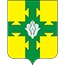 АДМИНИСТРАЦИЯКАНАШСКОГО МУНИЦИПАЛЬНОГО ОКРУГАЧУВАШСКОЙ РЕСПУБЛИКИПОСТАНОВЛЕНИЕ14.12.2023 № 1574 город Канаш№ п/пНаименование материальных средствЕдиница измеренияНорма на 1 чел. г/чел. в суткиОбщее количество123451. Продовольствие (из расчета снабжения на 3-е суток 100 чел. пострадавших)1. Продовольствие (из расчета снабжения на 3-е суток 100 чел. пострадавших)1. Продовольствие (из расчета снабжения на 3-е суток 100 чел. пострадавших)1. Продовольствие (из расчета снабжения на 3-е суток 100 чел. пострадавших)1. Продовольствие (из расчета снабжения на 3-е суток 100 чел. пострадавших)1.Хлеб и хлебобулочные изделиятонн4600,1382.Крупа гречневаятонн400,0123.Крупа рисоваятонн400,0124.Изделия макаронныетонн400,0125.Консервы мясныетонн1500,0456.Консервы рыбныетонн1000,037.Масло животноетонн500,0158.Масло растительноетонн100,0039.Продукция молочной и сыродельной промышленноститонн250,00710.Сахартонн750,02311.Чайтонн20,000612.Овощи  тонн150,004513.Консервы овощные и ягодныетонн1000,0314.Соль поваренная пищеваятонн200,00615.Сигаретыпачка0,5150,016.Спичкикоробок0,5150,017.Вода питьеваятонн2.5 л/чел0,752. Продовольствие (из расчета снабжения на 3-е суток 50 чел. спасателей, ведущих АСДНР)2. Продовольствие (из расчета снабжения на 3-е суток 50 чел. спасателей, ведущих АСДНР)2. Продовольствие (из расчета снабжения на 3-е суток 50 чел. спасателей, ведущих АСДНР)2. Продовольствие (из расчета снабжения на 3-е суток 50 чел. спасателей, ведущих АСДНР)2. Продовольствие (из расчета снабжения на 3-е суток 50 чел. спасателей, ведущих АСДНР)1.Хлеб и хлебобулочные изделиятонн4600,072.Крупа гречневаятонн400,0063.Крупа рисоваятонн400,0064.Изделия макаронныетонн400,0065.Консервы мясныетонн1500,0236.Консервы рыбныетонн1000,0157.Масло животноетонн500,0088.Масло растительноетонн100,00159.Продукция молочной и сыродельной промышленноститонн250,003510.Сахартонн750,01211.Чайтонн20,000312.Овощи тонн150,0022513.Консервы овощные и ягодныетонн1000,01514.Соль поваренная пищеваятонн200,00315.Сигаретыпачка0,575,016.Спичкикоробок0,575,017.Вода питьеваятонн2,5 л/чел.0,53. Вещевое имущество3. Вещевое имущество3. Вещевое имущество3. Вещевое имущество3. Вещевое имущество1.Рукавицы брезентовыепар502.Мешки капроновыешт.503.Куртки рабочиешт.504.Брюки рабочиешт.505.Сапоги резиновыепар504. Товары первой необходимости4. Товары первой необходимости4. Товары первой необходимости4. Товары первой необходимости4. Товары первой необходимости1.Постельные принадлежностикомпл.502.Посудакомпл.503.Ведрашт.204.Чайник металлическийшт.105.Мыло и моющие средствакг700 г/чел./мес.5. Медицинское имущество и медикаменты5. Медицинское имущество и медикаменты5. Медицинское имущество и медикаменты5. Медицинское имущество и медикаменты5. Медицинское имущество и медикаменты1.Унифицированная укладка для оказания реанимационной помощи пострадавшимкомпл.102.Медикаменты лекарственных средств общие, антибиотикикомпл.503.Перевязочные средства: бинты (стерильные, нестерильные), вата, марля, салфеткикомпл.504.Комплекты индивидуальные медицинские гражданской защитыкомпл.205.Носилки санитарныешт.106.Сумки санитарные с укладкой для оказания первой помощишт.106. Строительные материалы6. Строительные материалы6. Строительные материалы6. Строительные материалы6. Строительные материалы1.Цемент М-400тонн102.Песок строительныйкуб. м50,03.Пиломатериалыкуб. м10,04.Шиферм кв.100,05.Стеклом кв.20,06.Трубы стальныетонн1,07.гвоздитонн0,58.Электроды сварочныетонн0, 039.Канаты стальныетонн0,0510.Провода и кабеликм0,57. Материально-техническое снабжение7. Материально-техническое снабжение7. Материально-техническое снабжение7. Материально-техническое снабжение7. Материально-техническое снабжение1.Тепловые пушкишт.5,02.Емкости для водышт.30,03.Надувные лодкишт.3,04.Помпы (насосы для откачки воды)шт.2,05.Спасательные жилетышт.5,06.Пожарные мотопомпышт.3,07.Рукава пожарныекомп.3,08.Огнетушителишт.10,09.Гидравлический аварийно-спасательный инструмент и оборудованиешт.1,010.Бензопилы с дополнительными цепямишт.3,011.Лебедки ручныешт.2,012.Домкраты реечныешт.1,013.Фонари карманные электрическиешт.5,014.Комплект шанцевого инструмента (лопата штыковая и совковая, лом, кувалда, кирка-мотыга, топор)комп.5,015.Спасательные веревкишт.5,016.Ножницы для резки проволокишт.2,017.Бензогенераторышт.2,018.Механизмы тяговые монтажныешт.1,019.Каски защитные с ударно-прочным щиткомшт.30,020.Сигнальная одежда (жилет со светоотражающими нашивками)шт.20,07. Нефтепродукты7. Нефтепродукты7. Нефтепродукты7. Нефтепродукты7. Нефтепродукты1.Автомобильный бензинтонн3,002.Дизельное топливотонн3,003.Масла и смазкитонн0,0508. Средства индивидуальной защиты8. Средства индивидуальной защиты8. Средства индивидуальной защиты8. Средства индивидуальной защиты8. Средства индивидуальной защиты1.Противогазы гражданские фильтрующиешт.1002.Дополнительные патроны к противогазамшт.1003.Респираторы универсальныешт.100